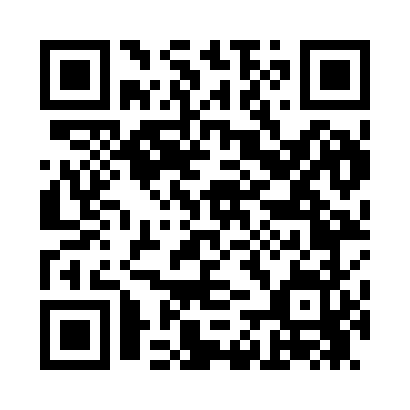 Prayer times for Alum Bank, Pennsylvania, USAWed 1 May 2024 - Fri 31 May 2024High Latitude Method: Angle Based RulePrayer Calculation Method: Islamic Society of North AmericaAsar Calculation Method: ShafiPrayer times provided by https://www.salahtimes.comDateDayFajrSunriseDhuhrAsrMaghribIsha1Wed4:496:131:115:028:109:352Thu4:486:121:115:038:119:363Fri4:466:111:115:038:129:374Sat4:446:101:115:038:139:395Sun4:436:091:115:038:149:406Mon4:416:071:115:048:159:417Tue4:406:061:115:048:169:438Wed4:386:051:115:048:179:449Thu4:376:041:115:048:189:4610Fri4:366:031:115:058:199:4711Sat4:346:021:115:058:209:4812Sun4:336:011:115:058:219:5013Mon4:316:001:115:058:229:5114Tue4:305:591:115:068:239:5215Wed4:295:581:115:068:249:5416Thu4:275:571:115:068:259:5517Fri4:265:561:115:078:269:5618Sat4:255:561:115:078:279:5819Sun4:245:551:115:078:289:5920Mon4:235:541:115:078:2910:0021Tue4:225:531:115:088:2910:0122Wed4:205:531:115:088:3010:0323Thu4:195:521:115:088:3110:0424Fri4:185:511:115:088:3210:0525Sat4:175:511:115:098:3310:0626Sun4:165:501:125:098:3410:0727Mon4:165:491:125:098:3410:0828Tue4:155:491:125:098:3510:1029Wed4:145:481:125:108:3610:1130Thu4:135:481:125:108:3710:1231Fri4:125:471:125:108:3710:13